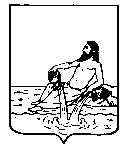 ВЕЛИКОУСТЮГСКАЯ ДУМАВЕЛИКОУСТЮГСКОГО МУНИЦИПАЛЬНОГО ОКРУГАР Е Ш Е Н И Е   от       28.11.2023          №    125                  ___________________________________________________________________________                   ______________________г. Великий УстюгОб уменьшении размера арендной платы по договорам аренды  недвижимого имущества,  находящегося в собственности  Великоустюгского муниципального округа Вологодской областиНа основании пункта 6 постановления Правительства Вологодской области от 25.09.2023 № 1092 «Об уменьшении размера арендной платы по договорам аренды недвижимого имущества, находящегося в собственности Вологодской области (за исключением земельных участков и жилых помещений)», руководствуясь статьями 25, 28 Устава Великоустюгского муниципального округа Вологодской области,Великоустюгская Дума РЕШИЛА:1. Предоставить арендаторам - организациям, индивидуальным предпринимателям, самозанятым гражданам (далее - Арендаторы) на основании их заявления уменьшение арендной платы по действующим на 01 октября 2023 года договорам аренды недвижимого имущества (далее - Договоры), а именно:- договорам аренды зданий, сооружений, нежилых помещений, находящихся в собственности Великоустюгского муниципального округа Вологодской области (далее – округа) и составляющих казну округа;- договорам аренды зданий, сооружений, нежилых помещений, находящихся в собственности округа и закрепленных за муниципальными организациями округа на праве хозяйственного ведения или оперативного управления.2. Уменьшение размера арендной платы осуществляется с даты подачи заявления арендатором, согласно установленной настоящим решением формы (приложение № 1), сроком до 01 апреля 2024 года в размере 50% соответствующего ежемесячного платежа.Заявление предоставляется лично либо посредством почтовой связи.3. Уменьшение размера арендной платы, указанное в пункте 2 настоящего Решения не предоставляется:3.1. Если арендная плата по договору (часть её) вносится в виде проведения работ по ремонту (реконструкции) арендуемого имущества;3.2. В случае наличия задолженности по арендной плате на дату подачи заявления об уменьшении размера арендной платы.4. Общая сумма всех предоставленных льгот арендатору не должна превышать 50 %  соответствующего ежемесячного платежа.5. Поручить заключение дополнительных соглашений к договорам в течение 7 рабочих дней со дня поступления соответствующего заявления Арендатора:- комитету по управлению имуществом администрации Великоустюгского муниципального округа (далее – комитет) - в отношении договоров, по которым арендодателем выступает комитет;- муниципальным предприятиям и учреждениям - в отношении договоров, заключенных указанными организациями в отношении закрепленного за ними на праве хозяйственного ведения и оперативного управления недвижимого имущества, находящегося в собственности округа (с представлением копий заключенных дополнительных соглашений к договорам в комитет в двухнедельный срок с даты заключения).6. Комитету уведомить арендаторов о возможности заключения дополнительного соглашения об уменьшении размера арендной платы путем размещения информации на официальном сайте Великоустюгского муниципального округа Вологодской области в информационно-телекоммуникационной сети "Интернет" не позднее 3 рабочих дней со дня опубликования настоящего решения. 7. Признать утратившим силу решение Великоустюгской Думы Великоустюгского муниципального округа от 27.05.2022 № 28 «Об уменьшении размера арендной платы по договорам аренды недвижимого имущества, находящегося в собственности Великоустюгского муниципального района».8. Настоящее решение вступает в силу после официального опубликования.Приложениек решению Великоустюгской Думыот 28.11.2023 № 125 Председателю комитета поуправлению  имуществомадминистрации Великоустюгскогомуниципального округаВологодской области(руководителю муниципальногопредприятия, учреждения)__________________________(Ф.И. О. руководителя)от ____________________________________________________________________ЗАЯВЛЕНИЕоб уменьшении размера арендной платы          В соответствии с Решением Великоустюгской Думы Великоустюгского муниципального округа Вологодской области от 28.11.2023 № 125 прошу уменьшить размер арендной платы по договору аренды № ______ от _____________ недвижимого имущества ________________________________ _________________________________________________________________, (наименование имущества)находящегося в собственности Великоустюгского муниципального округа Вологодской области, в размере 50 % соответствующего ежемесячного платежа сроком до 01 апреля 2024 года.__________________________           ___________________ (______________)                   (должность)                                              (подпись)                                (Ф.И.О.)                                                                                        _____________________                                                                                                                               (дата)Председатель Великоустюгской Думы_______________С.А. КапустинГлава Великоустюгского муниципального округа Вологодской области _______________А.В. Кузьмин     